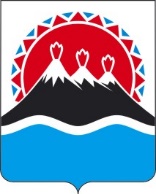 П О С Т А Н О В Л Е Н И ЕПРОЕКТРЕГИОНАЛЬНОЙ СЛУЖБЫ ПО ТАРИФАМ И ЦЕНАМ КАМЧАТСКОГО КРАЯ                   г. Петропавловск-КамчатскийВ соответствии с Федеральным законом от 27.07.2010 № 190-ФЗ
«О теплоснабжении», постановлениями Правительства Российской Федерации от 22.10.2012 № 1075 «О ценообразовании в сфере теплоснабжения», от 05.05.2014
№ 410 «О порядке согласования и утверждения инвестиционных программ организаций, осуществляющих регулируемые виды деятельности в сфере теплоснабжения, а также требований к составу и содержанию таких программ (за исключением таких программ, утверждаемых в соответствии с законодательством Российской Федерации об электроэнергетике)», постановлением Правительства Камчатского края от 19.12.2008 № 424-П «Об утверждении Положения о Региональной службе по тарифам и ценам Камчатского края», протоколом Правления Региональной службы по тарифам и ценам Камчатского края от 28.10.2020 № ХХПОСТАНОВЛЯЮ:Утвердить инвестиционную программу в сфере теплоснабжения
АО «ОССОРА» на территории сельского поселения «село Карага» Карагинского муниципального района Камчатского края, на 2021-2023 годы согласно приложениям 1 - 5.Настоящее постановление вступает в силу со дня его официального опубликования.[Дата регистрации]№[Номер документа]Об утверждении инвестиционной программы в сфере теплоснабжения АО «ОССОРА» на территории сельского поселения «село Карага» Карагинского муниципального района Камчатского края, на 2021-2023 годыИ.о. Руководителя[горизонтальный штамп подписи 1]С.С. Андрусяк